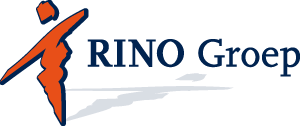 ACCREDITATIEDRAAIBOEKProgramma & literatuurDSM-diagnose en persoonlijke diagnostiek voor hbo'ers (A1738) Docent(en)			: 	dhr G. Lohuis (Gerard)Data				: 	7 en 14 maart 2017Tijd				: 	9.30-16.30 uurAantal contacturen			:	12 uurA) Algemene introductie van de cursusInleidingIn de psychiatrie is er lange tijd naar problemen gekeken vanuit een diagnose- of probleemgerichte benadering. De laatste jaren komt er meer en meer aandacht voor een herstelgerichte benadering. Ook de invloed vanuit de positieve psychologie, empowerment en netwerkondersteuning zoals Eigen Kracht Conferenties hebben nieuwe invalshoeken laten zien van waaruit hulp geboden kan worden. Het is ook al langer bekend dat de keuze van een benadering lang niet altijd het gewenste resultaat oplevert en dat met name het contact en het vertrouwen van de cliënt in de hulpverlener essentieel is. Het is van belang dat de cliënt zich gehoord voelt, gerespecteerd weet, maar dat de deskundige blik van de hulpverlener niet overboord wordt gezet. Teveel meegaan in het verhaal kan ook betekenen dat je iemand in de steek laat. Net zoals het werken met louter diagnostiek iemand onnodig kan beschadigen. Deze cursus biedt een verfrissende blik op uw eigen manier van denken en handelen op basis van de goed onderbouwde inzichten zoals dr. Jim van Os die heeft beschreven in zijn boek 'De DSM-5 voorbij! Persoonlijke diagnostiek in een nieuwe ggz'. Hierin pleit hij voor een persoonlijke diagnostiek waarin vele facetten van alle hierboven genoemde opvattingen opgesloten liggen. Hij combineert de deskundigheid met het persoonlijke verhaal. Van Os heeft intensief meegewerkt aan de totstandkoming van de DSM-5 maar daarna in het openbaar afstand genomen van het DSM-denken. Deze cursus bestaat uit twee lesbijeenkomsten in combinatie met een e-learning module DSM-5.DoelgroepVerpleegkundig specialisten, SPV-en, POH-GGZ, basispsychologen en agogen.DoelU leert diagnoses te bezien vanuit gradaties en u leert vanuit persoonlijke diagnostiek een herstelgerichte aanpak te introduceren.InhoudVoorafgaand aan de lesbijeenkomsten volgt u een e-learning module DSM-5. Tijdens de bijeenkomsten wordt er vervolgens vanuit de persoonlijke diagnostiek aandacht besteed aan de manier van hulpverlenen en hoe iemand dat persoonlijk vormgeeft. Er wordt aandacht besteed aan de theoretische onderbouwing vanuit de persoonlijke diagnostiek waarbij recht wordt gedaan aan diagnostiek en een op herstelgerichte benadering. Hierbij doen zich spanningsvelden voor, zijn er momenten waarop een keuze wordt gemaakt door de hulpverlener en is de vraag vanuit welk persoonlijk perspectief de hulpverlener handelt. Aan bod komen: •Eigen perspectief van werken: vanuit welke inzichten werk je?•Welke spanningsvelden kom je tegen: welke keuzes maak je? Dit wordt gedaan op basis van casuïstiek waarin verschillende perspectieven aan bod komen en keuzes gemaakt (kunnen) worden t.a.v. een probleemgeoriënteerde aanpak dan wel op herstelgerichte benadering.•Theorie persoonlijke diagnostiek en discussie. De waarde van trans diagnostische factoren en het onderling versterken van symptomen•Welk verhaal zit er achter je eigen manier van kijken: een narratieve oefening•Provocatieve elementen om iemand in beweging te krijgen Tijdens de cursus wordt veel geoefend aan de hand van eigen casuïstiek.Dag 1:Inleiding in persoonlijke diagnostiekContact maken: zien wat er gaande isDiagnosticeren of hulp bieden: interveniëren of luisterenDe waarde van diagnostiek: trans diagnostische factoren en symptomenWerken met eigen casuïstiekDag 2:De weg van herstel: symptomen versus betekenisgevingDe kracht van narratieve en contextuele diagnostiekHet inzetten van eigen kracht, netwerk en goed verstand: op weg naar veerkracht en gebruik maken van veerkracht van mensenWerken met eigen casuïstiekDocentGerard Lohuis  is sociaal psychiatrisch verpleegkundige, docent en stafmedewerker bij Lentis. Hij heeft zeer ruime ervaring op het gebied van de oggz, zorgcoördinatie, rehabilitatie en dubbele diagnose problematiek. Hij is auteur van o.a. het boek ‘Van bemoei- naar groeizorg’.B) Aanvullende informatie t.b.v. de accreditatieaanvraag1. Verdeel het totaal aantal contacturen over de volgende taakgebieden:Uren diagnostiek:			4		Uren behandeling: 			6		Uren in overige taakgebieden*: 	2 ethische aspecten en interdisciplinair werken2. De cursus heeft betrekking op:	Jeugdx	Volwassenen	Ouderen3. Niveau:	Inleidendx	Verdiepend4. Kennisniveau na afronding:	MboX	Hbo	Academisch5. Wijze van toetsing: 	Geen toetsing, wel evaluatiex	Toetsing en evaluatie op basis van eigen casuïstiek tijdens de training6. Indien er getoetst wordt, wat is dan de soort toetsing?	Take homex	Individuele presentatie: werken met casuïstiek in de training, ter beoordeling 	Schriftelijke casusbeschrijving	Schriftelijk tentamen	Individuele mondelinge toetsing7. Vindt deze toetsing plaats aan het begin en/of einde van de cursus?x	Tijdens de training	Einde 8. Aantal uur zelfstudie: 		22 + e-learning module9. Totaal aantal pagina's verplichte literatuur:	224  Boek Jim van Os10. In welke onderdelen van de cursus wordt praktisch geoefend, en geef daarbij (inschatting) het aantal praktische oefenuren:5 uren11. Welke onderwijsvormen* worden er in de cursus gebruikt? * Voorbeelden zijn: plenaire overdracht, rollenspellen, individuele presentaties, het in de groep bespreken van casuïstiek, etc.* rollenspellen/ oefen * plenaire overdracht* interactief collegeBAMw: 12. In welk opzicht draagt de opleiding bij aan de competentieversterking en het methodisch handelen van maatschappelijk werkers c.q. sociaal agogen?:Grote mate door leren anders te kijken en omgaan met diagnostiekV&VN + VSR:	Ondersteunend aan theoretische en praktische inzichten bij verpleegkundigen waardoor autonome handelen wordt vergroot.13. Op welke informatie is de scholing gebaseerd (Welke richtlijnen, protocollen, vakliteratuur en/of andere bronnen (zoals cliëntenvoorkeur en ervaringskennis) zijn er gebruikt bij de ontwikkeling van de scholing)?* DSM-5.* Narratieve hulpverlening. * Rehabilitatie en herstel* contextueel en systeem gericht werkenC) ProgrammaDag 1DocentGerard LohuisOnderwerpen Inleiding in persoonlijke diagnostiekContact maken: zien wat er gaande isDiagnosticeren of hulp bieden: interveniëren of luisterenDe waarde van diagnostiek: trans diagnostische factoren en symptomenWerken met eigen casuïstiekDoelstellingen Bewust wording van de manier waarop diagnostiek werkt en dat DSM niet dermate onderscheid maakt, dat er eigenlijk niet van vaststaande ziektebeelden kan worden gesproken. Bewust worden van eigen referentiekaders en kaders die de DSM 5 geeft.  Van hieruit kijken naar trans diagnostische factoren die onder alle ziektebeelden liggen en de ernst van de ziekte bepalen.Van hieruit toewerken naar persoonlijke diagnostiek: wat betekent een ziektebeeld voor iemand en hoe komt het dat eenzelfde ziektebeeld om verschillende manieren van behandelen vragen Voorbereiding Boek van Jim van Os en e-learning moduleLiteratuurJims van Os Persoonlijke DiagnostiekWijze waarop vorderingen van de deelnemers getoetst worden:Op basis van uitwisselen van kennis en vervolgens toetsten via rollenspellen tijdens de trainingDag 2DocentGerard LohuisOnderwerpenDe weg van herstel: symptomen versus betekenisgevingDe kracht van narratieve en contextuele diagnostiekHet inzetten van eigen kracht, netwerk en goed verstand: op weg naar veerkracht en gebruik maken van veerkracht van mensenWerken met eigen casuïstiekDoelstellingen Leren kijken en werken vanuit een integraal perspectief op basis van persoonlijke diagnostiekVoorbereiding Zie dag 1LiteratuurZie dag 1Wijze waarop vorderingen van de deelnemers getoetst worden: Cursisten laten in training zien hoe ze met cliënten werken en oefenen in rollenspelen waaruit ze leerdoelen voor eigen handelen  halen.Dagprogramma                           Totale tijdsduur Dagprogramma                           Totale tijdsduur Dagprogramma                           Totale tijdsduur SubonderwerpenTijdsduur per onderwerpWerkwijze per onderwerpDSM 530 minutenonderwijsleergesprekpersoonlijke diagnostiek90 minutenCollege en onderwijsleergesprektrans diagnostische factoren60 minutenOpdracht a.d.h.v. een casusrollenspellenGedurende de training 3 uurDagprogramma                           Totale tijdsduur Dagprogramma                           Totale tijdsduur Dagprogramma                           Totale tijdsduur SubonderwerpenTijdsduur per onderwerpWerkwijze per onderwerpnarratieve diagnostiek/ werken met verhalen1,5 uurCollege en opdracht uitwerkenContextuele/ systeemgerichte interventies1,5 uurOnderwijsleergesprek en opdracht uitvoerenrollenspellen3 uurOefenen in groep